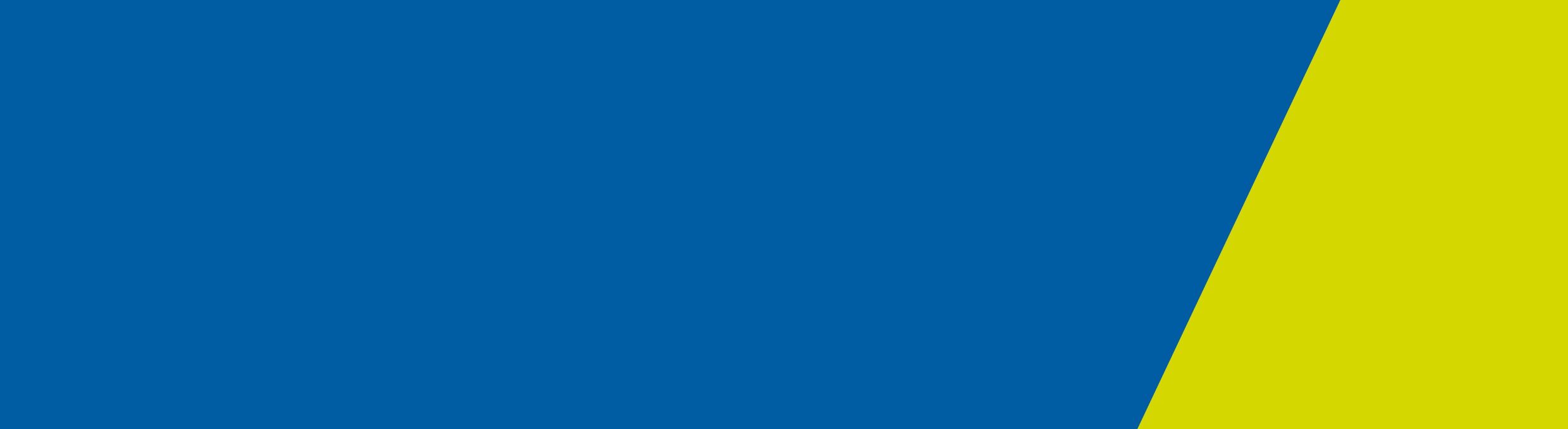 Grants Scheme OverviewThe Victorian Cancer Survivorship Program (VCSP) aims to facilitate the health sector’s ability to achieve a person-centred, flexible and coordinated approach to care for people who have completed treatment for cancer. The VCSP Phase II Grants Scheme will assist the sector to develop, implement, evaluate and embed the models of survivorship care over the next three years (2016-2019).The VCSP Phase II Grants Scheme objectives are to:Implement models for post-treatment care shared across acute and primary care, encouraging the use and reprioritisation of existing services and funding streams, and with a focus on sustainability – both within the service implementing the project and the health system more generally.Create effective partnerships to implement innovative post-treatment models of care to aid recovery, particularly focusing on building the capacity of primary and community care to support cancer survivors.Better support people who have been affected by cancer in the post-treatment phase, including facilitating and building capacity for survivor self-management.Develop resources and the evidence-base for survivorship care in Victoria, building on the evidence and resources already developed by the projects in Phase I and by the Australian Cancer Survivorship Centre.Improve understanding of the specific needs of specific patient groups, differentiated by age, gender, tumour type, nationality or cultural background.Evaluate all funded models and interventions for acceptability, effectiveness, sustainability and transferability, with reference to the Phase II evaluation and outcomes framework.In 2016, three types of grant funding were offered as described in the following table:The 13 funded projects are listed below.Grant Type 1Project Title: Disability awareness and inclusion resource pack for professionals and organisations providing support to breast cancer survivorsLead Applicant: Ms Amy GoughOrganisation: Breast Cancer Network Australia (BCNA) in collaboration with Scope Australia: Duration: 12 monthsDescription: This project aims to increase the capacity of organisations and professionals to provide survivorship information and support to people with disabilities diagnosed with breast cancer. Building on findings from previous consultations with people with disabilities, carers and health professionals, Breast Cancer Network Australia and Scope Australia will develop a disability awareness and inclusion resource pack that captures the experiences of people with disabilities. The pack will be piloted, and a disability inclusion network established to support address disability inclusion and increase collaboration between cancer organisations.Project Title: Making it work: Development of a resource to help adolescents and young adult survivors with cancer re-engage in education and employmentLead Applicant: Prof Susan Sawyer Organisation: Murdoch Children’s Research Institute (MCRI) Duration: 12 monthsDescription: We have shown that AYA survivors of cancer face particular challenges around education and employment due to their health, treatment and emotional wellbeing. We aim to develop a resource for AYAs and their families to empower, inform and navigate their return to school and work. It will normalize the challenges and context of re-engaging with school or returning to work, describe education and employment options and forms of financial assistance, and promote gradual re-entry if required. The goal is to help AYAs appreciate how pathways and supports apply to them in their circumstances.Project Title: Capacity building for the development of an oncology rehabilitation model of care for cancer survivors within  a subacute ambulatory care service (SACS)Lead Applicant: Ms Kathryn Bailey Organisation: St Vincent’s Hospital Duration: 12 monthsDescription: Cancer survivors after primary treatment often require ongoing support to enable them to return to independence. This project aims to address the needs of cancer survivors by implementing a goal-directed 8 week group exercise and education program to address physical, psychosocial and carer needs. Twice weekly, one hour exercise sessions, and one hour education sessions conducted by allied health professionals will address physical and psychosocial issues. A carer support program will also be offered. The model encourages the development of self-management strategies in cancer survivors.Project Title: Implementation and evaluation of an internet-based brain training program to reduce the chemotherapy-associated cognitive impairment of cancer survivors who have had bone marrow transplantationLead Applicant: Dr Matthew Ku Organisation: Austin Health Duration: 12 monthsDescription: Chemotherapy-related cognitive impairment is a well-recognised side effect of many cancer survivors. Emerging data indicates a high frequency of this problem, which impacts the survivors' physical and psychosocial wellbeing. However, no definitive treatment options exist for their optimal care. This project aims to assess the extent of this problem in survivors who have had chemotherapy for blood cancers, and are about to have bone marrow transplantation. An internet-based brain training program will then be implemented in these patients to improve their cognitive capacity. The effectiveness of the program will be assessed over six months.Grant Type 2Project Title: Online self-management of cancer-related fatigue: a multimodal approachLead Applicant: Dr Sharon Avery Organisation: Alfred HealthDuration: 36 monthsDescription: Fatigue is a common and distressing long-term effect of cancer treatment and significantly affects quality of life. It is a complex problem and medications are largely ineffective. The management of cancer-related fatigue, therefore, represents a critical, yet unmet need for cancer survivors. Our project aims to reduce the burden of fatigue in cancer survivors by developing and evaluating an interactive online self-management program. Through this interface, cancer survivors will be able to access comprehensive information and a range of strategies to improve cancer-related fatigue based on best evidence and established guidelines.Project Title: Telehealth for supportive survivorship care: Increasing access to a survivorship education, exercise and wellness program in rural and regional Victoria using telehealthLead Applicant: Ms Megan Chiswell Organisation: Cancer Council VictoriaDuration: 24 monthsDescription: This project will provide access to a comprehensive survivorship assessment, education, exercise and wellness program for rural and regional cancer survivors and carers. We will utilise synchronous (real time) Telehealth video conferencing to enable the participants to remain as close to home as practicable while accessing the program. The project will partner Cancer Council Victoria (CCV) with acute and primary health services in the Grampians and Hume Integrated Cancer Service regions. The project will innovate the CCV 'Wellness and Life After Cancer' delivery to include practical exercise and wellness sessions for survivors and carers.Grant Type 3Project Title: Ex-Med Cancer: a community based exercise medicine program for cancer survivorsLead Applicant: A/Prof Prue Cormie Organisation: Australian Catholic UniversityDuration: 36 monthsDescription: Many cancer survivors suffer serious long-term health problems. Research has established appropriate exercise as a safe and effective intervention for cancer survivors that leads to improved wellbeing. This evidence has led major organisations worldwide to recommend exercise for cancer survivors. Despite this, the majority of survivors don’t exercise and no evidence-based exercise services are routinely available for Victorian survivors. This project will develop, implement and evaluate a sustainable model of care to improve the health and wellbeing of cancer survivors through translation of best practice exercise delivered in the community.Project Title: Gippsland Survivorship Program: improving care coordination, service delivery and health outcomes for people with cancer and carersLead Applicant: Dr Mahesh Iddawela Organisation: Gippsland Integrated Cancer ServiceDuration: 36 monthsDescription: Shared care models between cancer specialists and primary care providers are recognised to benefit survivors, carers, clinicians and the health system in managing cancer survivorship needs. Shared care is especially important for rural populations who experience poor access to oncology services. This project will establish a survivorship program in the Gippsland region. Its focus will be on establishing the processes, infrastructure and communication pathways to support the program, and education for survivors and clinicians which aligns with chronic disease self-management frameworks.Project Title: Implementing and evaluating a shared-care model of survivorship care for prostate cancer patients in the West – a Western Health and North Western Primary Health Network collaborationLead Applicant: Ms Ilana Hornung Organisation: Western HealthDuration: 36 monthsDescription: This multi-strategy project will implement and evaluate a shared-care model of survivorship care for prostate cancer patients in the West. The patient care component of the model was successfully trialled in the recent ProCare RCT. Risk-stratified patients who have completed active treatment will be transitioned to a model of shared-care and offered a schedule of follow-up visits with GPs and hospital-based specialists. The Project will include initiatives designed to strengthen the role of general practice in survivorship support. It will be conducted as a partnership between Western Health and North Western Melbourne Primary Health Network. Project Title: Survive and thrive: a community model empowering cancer survivors to regain strength, health and quality of lifeLead Applicant: Ms Kerryn James Organisation: Castlemaine Health and Castlemaine District Community Health Duration: 18 months Description: Cancer rates have increased significantly in the Mt. Alexander Shire over the past 15 years.  Accessibility to survivorship care is a significant barrier for rural cancer survivors. Castlemaine Health along with Castlemaine District Community Health provide a range of allied health and nursing services that can support survivors' goals.  This project aims to strengthen links, build capacity and combine resources into a multidisciplinary program specifically designed to meet the needs of individuals following cancer treatment.  Cancer survivors are empowered to manage their recovery and form ongoing links with other community based services.Project Title: Southern Mallee and Northern Loddon Cancer Survivorship Partnership ProjectLead Applicant: Ms Janice Radrekusa Organisation: Murray Primary Health NetworkDuration: 36 monthsDescription: The Southern Mallee and Northern Loddon Cancer Survivorship Partnership Project aims to build capacity, enhance continuity of cancer survivorship care, and improve patient access across the acute, primary health and community sectors in Southern Mallee and Northern Loddon regions by implementing a whole-of-system approach to improve patient outcomes.Project Title: Pathways to Wellness: shared care after colorectal cancerLead Applicant: Ms Katherine SimonsOrganisation: North Eastern Melbourne Integrated Cancer ServiceDuration: 36 monthsDescription: New models of follow-up are required for increasing numbers of Victorians surviving bowel cancer.  Two hospitals, GP organisations and consumers will design a model of shared care follow-up. Survivors will receive: coordinated shared care between hospital and GP; assistance with physical, emotional, and practical needs; support to improve their health and reduce their risk of cancer recurrence due to smoking, diet and exercise risk factors; and support for carers. This project aims to implement a model with potential application across eastern and wider GP network regions.Project Title: Breaking the barriers for primary care in survivorship care in allogenic stem cell transplant: improving access and accessibility for primary care physiciansLead Applicant: Prof David RitchieOrganisation: Melbourne HealthDuration: 36 monthsDescription: The Royal Melbourne Hospital has a world class bone marrow transplant unit. As part of our commitment to caring for our patients after we have established a survivorship clinic, which seeks to identify ways by which patients can maintain/improve their health and return to as full a recovery as possible after transplant. We have found that many of the important steps for returning to good health are best provided by primary practitioners (GPs). This project seeks to improve the way in which the hospital works with primary practitioners in order to deliver the best survivorship care in the best location.A further Capacity Building Grants funding round opened in December 2016.The funded 2017 Type 1 Capacity Building Projects are listed below:Grant Type 1Project Title: Making the most of this: improving experience and outcomes for Western Victoria cancer survivors aged over 70Lead Applicant: Associate Professor Mark YatesOrganisation: Grampians Integrated Cancer ServiceDescription: People over 70, as a recognised special needs group, have specific cancer survivorship issues. An ageing population and its higher cancer incidence suggest that issues such as function, comorbidity, nutrition, cognition, social support and carers’ needs require attention. This multi-strategy project will focus on cross-sector medical, nursing and allied health involvement starting near diagnosis and moving into survivorship. Quality improvement methodologies will be used as a framework with a focus on workforce education and cross-sector improvement initiatives.Project Title: Patient perception of outcomes after treatment of oral cancerLead Applicant: Mr Anand RamakrishnanOrganisation: Royal Melbourne HospitalDescription: Treatment for oral cancers has a major impact on the patient’s function with regard to speech, chewing, swallowing and self-esteem. While data regarding speech and swallow outcomes, cancer recurrence and survival rates are routinely collected, we have no real understanding how survivors of Head and Neck cancer treatment are impacted on by the treatment. We propose to measure the "distress" associated with change in facial appearance, swallow, speech and other functional loss, using a novel but validated patient related outcome measure, the FACE-Q. This will allow us to design more appropriate interventions and services for these patients.Project Title: Eat well, Move often, Live betterLead Applicant: Ms Ulla SchmidtOrganisation: West Gippsland HealthCare GroupDescription: This project will establish a community integrated nutrition program for cancer survivors in the West Gippsland region. The program will provide individualised nutrition guidance and health coaching to maintain a healthy weight and make sustainable lifestyle changes to reduce the onset of chronic diseases. Collaboration between community organisations (library, leisure centres), allied health (dieticians, exercise physiologists), primary health professionals (general practitioners, practice nurses) and oncology specialists will deliver an evidence based, person-centred program which is sustainable, affordable and supported by the community.Project Title: Cancer Survivorship for Primary Care PractitionersLead Applicant: Professor Jon EmeryOrganisation: Victorian Comprehensive Cancer CentreDescription: This project will develop and deliver a blended (both online and face-to-face components) learning educational program to primary care practitioners in cancer survivorship care. The program content will adhere to best practice survivorship care in the areas of: Survivorship Fundamentals; Transitioning patients from active treatment; Providing support for rehabilitation and return to work; Planning for disease-specific and treatment-related follow-up; Providing psychosocial and community-based support; Population specific considerations; and New and Emergent Technologies.Project Title: A stepped-care evidence-based approach to the management of sleep disturbances in cancer survivorsLead Applicant: Dr Maria FtanouOrganisation: Peter MacCallum Cancer InstituteDescription: Up to 60% of cancer survivors experience sleep disturbances. Poor sleep is associated with anxiety, depression, cognitive difficulties, poor quality of life, increased pain and use of sedatives. Our project aims to redesign our model of care to better address sleep problems in survivors. It involves three components: (1) development of a self-management sleep resource; (2) implementation of a stepped-care evidence-based sleep program; and (3) provision of training to health professionals in the delivery of sleep interventions. It is anticipated that this model of care will lead to early detection and treatment of sleep problems in survivors.Project Title: Survivorship program for patients completing definitive breast cancer treatmentLead Applicant: Mr Bruce MannOrganisation: Peter MacCallum Cancer CentreDescription: The end of intensive treatment for breast cancer is a time of transition back to 'ordinary life'. This is often a great relief to patients, but may be a time of great anxiety. It is also an opportunity for the patient and treating team to review and assess the disease, its treatment and planned follow up, and to identify and address any unmet physical, psychological or social needs. This project will develop and implement a model of a Survivorship Care Program with a Breast Care Nurse consultation to address these areas and initiate a shared care arrangement with primary practitioners.An additional Capacity Building Grants funding round opened in December 2017.The funded 2018 Type 1 Capacity Building Projects are listed below:Grant Type 1Project Title: ‘Building the bridge’: finding information and support, and creating a life after brain cancerLead Applicant: Ms Dianne LeggeOrganisation: Austin HealthDescription: Poor survival rates have driven priorities in brain cancer service development, in particular the trajectory of patients with higher grade tumour types. There is however, a cohort of patients with lower grade tumours who are living for extended periods with neurocognitive complications and treatment side effects. They experience significant challenges adjusting to major life changes and navigating information and services. This project will engage consumers and health professionals to develop and pilot consumer information resources to better support self-management by grade 2 and 3 brain cancer survivors. These resources will also provide a tool for professionals to support survivorship conversationsProject Title: Addressing survivorship needs of an elderly population with cancer: A pilot study of care co-ordinationLead Applicant: Dr Zee Wan WongOrganisation: Peninsula HealthDescription: For the elderly, the residual problems associated with cancer survivorship are exacerbated by physical and psychosocial factors unique to ageing. Effective survivorship care for the elderly, should consider factors such as frailty, cognition, co-morbidities, nutrition and other chronic conditions in order to provide quality survivorship care. We will adopt a holistic view of the needs of an elderly cancer survivor by individualising survivorship care plan accounting for these factors. This project will focus on identifying individual needs for an elderly cancer survivor through comprehensive assessment and developing referral pathways and linkages to services often under-utilised due to disparate care planning.Project Title: A stepped-care approach to treat fear of cancer recurrence in melanoma survivors on immunotherapies or targeted therapiesLead Applicant: Dr Maria FtanouOrganisation: Peter MacCallum Cancer CentreDescription: Immunotherapies and targeted therapies have revolutionised the treatment of advanced melanoma. While offering new-found hope, fear of cancer recurrence (FCR) is common amongst these survivors. This project aims to implement a stepped-care intervention that addresses FCR. The project involves: 1) co-designing a FCR self-management resource; 2) delivering self-management interventions to survivors with low to moderate levels of FCR and one-on-one psychological treatments to survivors with high levels; and 3) training primary and tertiary clinicians in the delivery of eﬃcacious FCR interventions. Potential beneﬁts include early identiﬁcation and treatment of FCR with improved outcomes for survivors.Project Title: Pathways in a supportive care model for optimising cancer survivorship care for all older people in a rural health facilityLead Applicant: Ms Kerryn JamesOrganisation: Castlemaine HealthDescription: Older people living with and beyond cancer require specialised care given their specific and complex needs. People over 70 years of age comprise almost 60% of people in our survivorship service, and based on local incidence data, the number will continue to increase in coming years. This project aims to integrate new pathways into our established survivorship service, to provide targeted assessment and intervention for all older people in our community and their carers. The pathways will utilise the specialised nursing skills of an Older Persons Nurse Practitioner as part of the multidisciplinary team and also address needs of older cancer survivors and their families in residential aged care.Project Title: Good Life: Supporting effective self-management in cancer within a community health settingLead Applicant: Ms Carina Martin Organisation: Carrington HealthDescription: Older survivors and people with low survival cancers don’t always fit the hospital-based oncology rehabilitation model. This pilot will build capacity to offer community-based, individualised multidisciplinary survivorship care to these underserved groups of cancer survivors. The project will have 2 phases:Phase 1. Build capacity of community health workers to support cancer survivorsCommunity health clinicians will be provided with education about cancer and evidence-based allied health interventions to address persistent problems for cancer survivors. Phase 2. Implementation of community-based survivorship careDrawing upon existing chronic disease management and care coordination knowledge, infrastructure, and systems at Carrington Health, the pilot will implement community-based survivorship care and evaluate feasibility, acceptability, sustainability and transferability of this new model.Victorian Cancer Survivorship Program Phase II Grants SchemeFunded ProjectsGrant typePurposeFunding per projectFunding timeframe per grantNumber of applications receivedNumber of projects funded 1: Capacity buildingTo support services that wish to leverage on existing funding/ initiatives to build survivorship capacity, service redesign, resource development or to address a specific need e.g. workforce training≤ $100K≤ 1 year1642: General Cancer Survivorship To support innovative approaches to survivorship care ≤ $300K≤ 3 years923: Primary and Community HealthTo support greater collaboration in the development of shared-care models between the acute and primary/ community care sectors and build capacity in the primary/ community sector.≤ $300K≤ 3 years147Grant TypePurposeFunding per projectFunding time frame per grantNumber of applications receivedNumber of projects funded.Capacity BuildingTo support services that wish to leverage on existing funding / initiatives to build survivorship capacity, service redesign, resource development or to address a specific need e.g. workforce training< $100,0001 year206Grant TypePurposeFunding per projectFunding time frame per grantNumber of applications receivedNumber of projects funded.Capacity BuildingTo support services that wish to leverage on existing funding / initiatives to build survivorship capacity, service redesign, resource development or to address a specific need e.g. workforce training< $100,0001 year185